ใบงาน เรื่อง สหกรณ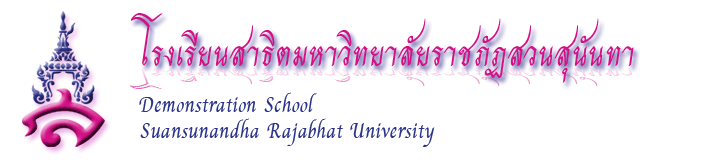 หลักการทรงงานของแต่ละขั้นตอนการแก้ไขปัญหา  ขั้นตอนที่ 1 การสร้างแรงผลักดัน คือ................................................................ขั้นตอนที่ 2 การปรับเปลี่ยน ได้แก่ การระเบิดจากข้างในคือ................................................................................................................พออยู่พอกิน..........................................................................................................................................................................................แก้ปัญหาที่จุดเล็ก.................................................................................................................................................................................ขั้นตอนที่ 3 การแลกเปลี่ยนเรียนรู้ ได้แก่ ขาดทุนคือกำไร...................................................................................................................ไม่ติดตำรา.............................................................................................................................................................................................ขั้นตอนที่ 4 การจัดทำแผนชุมชน ได้แก่ ศึกษาข้อมูลอย่างเป็นระบบ...................................................................................................องค์รวม.................................................................................................................................................................................................ขั้นตอนที่ 5 การประยุกต์ปฏิบัติจริง ได้แก่ ภูมิสังคม............................................................................................................................ทำให้ง่าย...............................................................................................................................................................................................ทำงานอย่างมีความสุข..........................................................................................................................................................................ขั้นตอนที่ 6 วิถีการพัฒนาที่ยั่งยืน ได้แก่ รู้ รัก สามัคคี..........................................................................................................................ประโยชน์ส่วนรวม...............................................................................................................................................................................ประหยัด เรียบง่าย ได้ประโยชน์สูงสุด..................................................................................................................................................สหกรณ์ คือ ..........................................................................................................................................................................................สหกรณ์มีความเชื่อร่วมที่เรียกว่า อุดมการณ์สหกรณ์ โดยเชื่อว่าการช่วยเหลือตนเองและการเหลือซึ่งกันและกันจะนำไปสู่การอยู่ดีกินดี มีความเป็นธรรมและสันติสุขในสังคมสหกรณ์มี............ประเภท อะไรบ้าง.....................................................................................................................................................แนวคิดทฤษฎีใหม่ คือ................................................................................โดยแบ่งพื้นที่ในอัตตราส่วน.............................................พื้นที่ส่วนที่1............................................................................ส่วนที่2.................................................................................................ส่วนที่ 3.................................................................................................................................................................................................เรื่อง การรวมกลุ่มทางเศรษฐกิจระหว่างประเทศการค้าระหว่างประเทศ หมายถึง...........................................................................................................................................................ถ้าประเทศไทยส่งสินค้าออกเป็นมูลค่าเท่ากับสินค้าเข้า เรียกว่า....................................................................ถ้าประเทศไทยส่งสินค้าออกเป็นมูลค่าสูงกว่ามูลค่าสินค้าเข้า เรียกว่า.......................................................ถ้าประเทศไทยส่งสินค้าออกเป็นมูลค่าน้อยกว่ามูลค่าสินค้าเข้า เรียกว่า......................................................การลงทุนระหว่างประเทศ หมายถึง......................................................................................................................................................ประโยชน์ทางตรงในการลงทุนระหว่างประเทศ สำหรับประเทศผู้ลงทุน คือ..............................................................................................................................................................................................................ความร่วมมือทางเศรษฐกิจในเอเชีย-แปซิฟิก มีชื่อเรียกอีกอย่างว่า.......................................................................................................เอเปกก่อตั้งครั้งแรกที่ เมืองใด ประเทศใด............................................................................................................................................สำนักงานใหญ่ของเอเชีย-แปซิฟิก อยู่ที่เมืองใด...................................................................................................................................***วัตถุประสงค์ของเอเชีย-แปซิฟิก ได้แก่ 1. พัฒนาและส่งเสริมระบบการค้าในระดับพหุภาคี 2. สนับสนุนการขยายตัวทางเศรษฐกิจของภูมิภาคและของโลก  3. ลดอุปสรรคและอำนวยความสะดวกทางการค้าให้สินค้าและบริการ และ 4. การลงทุนสำหรับสมาชิกโดยให้สอดคล้องกับกฎเกณฑ์ของเกตต์ และองค์การค้าโลก***สหภาพยุโรป หรือ................สำนักงานใหญ่ของสหภาพยุโรปอยู่ที่กรุงใด ประเทศใด................................................................	****สหภาพยุโรป เป็นการรวมกลุ่มขององค์การทางเศรษฐกิจ 3 องค์กร คือ 1. ประชาคมถ่านหินและเหล็กกล้ายุโรป 2. ประชาคมเศรษฐกิจยุโรปหรือตลาดร่วมยุโรป และ 3. ประชาคมพลังงานปรมาณูแห่งยุโรป*******อาเซียนเป็นการรวมกลุ่มทางเศรษฐกิจประเภท เขตการค้าเสรี***